Publicado en  el 02/09/2014 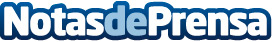 El paro en Navarra disminuyó en 545 personas en agosto hasta situarse en 46.202 el número de desempleadosEl número de personas desempleadas registradas en las Agencias de Empleo del Servicio Navarro de Empleo (SNE) se situó al finalizar el mes de agosto en 46.202 personas, lo que supone un descenso de 545 personas (el -1,17%) respecto al mes anterior en el que el número de desempleados fue de 46 .747. En relación a agosto de 2013, el paro registrado ha disminuido en 4.523 personas, lo que representa un -8,92% en valores relativos.Datos de contacto:Nota de prensa publicada en: https://www.notasdeprensa.es/el-paro-en-navarra-disminuyo-en-545-personas_1 Categorias: Navarra http://www.notasdeprensa.es